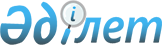 Об утверждении мест международного почтового обмена по заявлениям Национального оператора почты или операторов почтыПриказ Министра информации и коммуникаций Республики Казахстан от 9 декабря 2016 года № 277. Зарегистрирован Министерством юстиции Республики Казахстан 22 декабря 2016 года № 14549.
      В соответствии с подпунктом 12) пункта 1 статьи 5 Закона Республики Казахстан от 9 апреля 2016 года "О почте", ПРИКАЗЫВАЮ:
      1. Утвердить прилагаемые Места международного почтового обмена по заявлениям Национального оператора почты согласно приложению к настоящему приказу.
      2. Департаменту связи Министерства информации и коммуникаций Республики Казахстан обеспечить:
      1) государственную регистрацию настоящего приказа в Министерстве юстиции Республики Казахстан;
      2) в течение десяти календарных дней после государственной регистрации настоящего приказа в Министерстве юстиции Республики Казахстан направление его на официальное опубликование в информационно-правовой системе "Әділет";
      3) в течение десяти календарных дней со дня государственной регистрации в Министерстве юстиции Республики Казахстан направление его в Республиканское государственное предприятие на праве хозяйственного ведения "Республиканский центр правовой информации" Министерства юстиции Республики Казахстан для размещения в Эталонном контрольном банке нормативных правовых актов Республики Казахстан;
      4) размещение настоящего приказа на интернет-ресурсе Министерства информации и коммуникаций Республики Казахстан.
      3. Контроль за исполнением настоящего приказа возложить на курирующего вице-министра информации и коммуникаций Республики Казахстан.
      4. Настоящий приказ вводится в действие по истечении десяти календарных дней после дня его первого официального опубликования.
      "СОГЛАСОВАН" 
      Министр финансов 
      Республики Казахстан 
      _____________ Б. Султанов 
      от "___" _________ 2016 года Места международного почтового обмена Республики Казахстан
      Сноска. Места международного почтового обмена с изменениями, внесенными приказом Министра информации и коммуникаций РК от 23.06.2017 № 230 (вводится в действие по истечении десяти календарных дней после его первого официального опубликования); от 17.10.2017 № 371 (вводится в действие по истечении десяти календарных дней после дня его первого официального опубликования).
      Примечание: расшифровка аббревиатур:
      ММПО – Место международного почтового обмена.
					© 2012. РГП на ПХВ «Институт законодательства и правовой информации Республики Казахстан» Министерства юстиции Республики Казахстан
				
Министр
информации и коммуникаций
Республики Казахстан
Д. АбаевУтверждены
приказом Министра
информации и коммуникаций
Республики Казахстан
от 9 декабря 2016 года № 277
№
Наименование ММПО
Адрес (местонахождение)
Обозначение места международного почтового обмена
Принадлежность (оператор почты)
1.
ММПО

Алматы
Илийское шоссе, дом 12, Первомайский поселковый округ, Илийский район, Алматинская область, 040706
KZALAG ALMATY PCI-1 - для письменной корреспонденции 

KZALAH ALMATY PCI-3 - для международных посылок 

KZALAЕ ALMATY EMS - для отправлений EMS
Акционерное общество "Казпочта"
2.
ММПО

Алматы - Аэропорт
Акционерное общество "Международный аэропорт Алматы", улица Ахметова, дом 51, город Алматы, Алматинская область, 050039
KZALAА ALMATY PCI-1 - для письменной корреспонденции ВСПО 

KZALAВ ALMATY PCI-3 - для международных посылок 

KZALAС ALMATY PCI-4 - для посылок ВСПО 

KZALAD ALMATY PCI-5 - для международной письменной корреспонденции 

KZALAЕ ALMATY EMS - для отправлений EMS 

KZALAF ALMATY PCI-7 - для порожней тары
Акционерное общество "Казпочта"
3.
ММПО

Астана
Трасса Астана-Караганда, дом 45/1, город Астана
KZASTC ASTANA PCI-4 - для письменной и посылочной почты;

KZASTA ASTANA PCI-2 – для международной письменной корреспонденции;

KZASTB ASTANA PCI-3 – для международной посылочной почты;

KZASTE ASTANA EMS -для отправлений EMS
Акционерное общество "Казпочта"
4.
ММПО

Жаркент
Республика Казахстан, Алматинская область, Панфиловский район, село Пиджим, Площадь торговая база №1
KZZRKA ZHARKENT PCI-5 – для письменной корреспонденции;

KZZRKB ZHARKENT PCI-3 для международных посылок;

KZZRKE ZHARKENT EMS – для отправлений EMS; 

KZZRKF ZHARKENT PCI-7 – для порожней тары
Акционерное общество "Казпочта"
5.
ММПО Петропавловск
Привокзальная площадь, дом 1, город Петропавловск, Северо-Казахстанская область, 150000
KZPPK PETROPAVLOVSK PCI 1 - для письменной почты; PETROPAVLOVSK PCI 3 - для посылочной почты
Акционерное общество "Казпочта"
6.
ММПО Уральск
улица Жукова, дом 23, 

город Уральск, 090013
KZURAA URALSK PI 1
Акционерное общество "Казпочта"
7.
ММПО

Караганда - Аэропорт
Акционерное 

общество "Аэропорт "Сары-Арка", 100422, Карагандинская область, Бухар-Жырауский район, село Уштобе, учетный квартал 067, участок 025
KZKGFA KARAGANDA

 а – для письменной корреспонденции ВСПО;

KZKGFB KARAGANDA

PCI-3 для международных посылок;

KZKGFС KARAGANDA

PCI-4 – для посылок ВСПО; 

KZKGFD KARAGANDA 

PCI-5 – для международной письменной корреспонденции;

KZKGFЕ KARAGANDA EMS – для отправлений EMS;

KZKGFF KARAGANDA 

PCI-7 – для порожней тары.
Акционерное общество "Казпочта"
8.
ММПО Свободная экономическая зона "Хоргос - Восточные Ворота"
Республика Казахстан, Алматинская область, Панфиловский район, Пенжимский сельский округ, учетный квартал 085, земельный участок 1330
KZZRKA KHORGOS PCI-5 – для письменной корреспонденции;

KZZRKB KHORGOS PCI-3 для международных посылок;

KZZRKE KHORGOS EMS – для отправлений EMS; 

KZZRKF KHORGOS PCI-7 – для порожней тары
Акционерное общество "Казпочта"